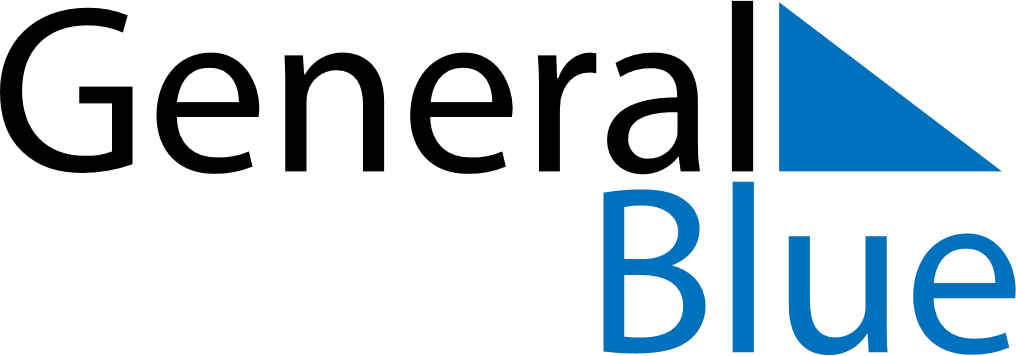 April 2027April 2027April 2027April 2027GabonGabonGabonSundayMondayTuesdayWednesdayThursdayFridayFridaySaturday12234567899101112131415161617Women’s Day181920212223232425262728293030